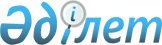 Ескелді ауданының 2013-2015 жылдарға арналған аудандық бюджеті туралы
					
			Күшін жойған
			
			
		
					Алматы облысы Ескелді аудандық мәслихатының 2012 жылғы 25 желтоқсандағы N 16-88 шешімі, Алматы облысының Әділет департаментінде 2012 жылы 28 желтоқсанда N 2271 болып тіркелді. Күші жойылды - Алматы облысы Ескелді аудандық мәслихатының 2014 жылғы 29 сәуірдегі № 36-197 шешімімен      Ескерту. Күші жойылды - Алматы облысы Ескелді аудандық мәслихатының 29.04.2014 № 36-197 шешімімен.      РҚАО ескертпесі.

      Мәтінде авторлық орфография және пунктуация сақталған.

      Қазақстан Республикасы 2008 жылдың 04 желтоқсандағы Бюджет Кодексінің 9-бабының 2-тармағына және Қазақстан Республикасы 2001 жылдың 23 қаңтарындағы "Қазақстан Республикасындағы жергілікті мемлекеттік басқару және өзін-өзі басқару туралы" Заңының 6-бабы 1-тармағының 1) тармақшасына сәйкес, Ескелді аудандық мәслихаты ШЕШІМ ҚАБЫЛДАДЫ:



      1. Ескелді ауданының 2013-2015 жылдарға арналған бюджеті 1,2 және 3 қосымшаларға сәйкес, оның ішінде 2013 жылға келесі көлемде бекітілсін:



      1) Кірістер – 3705955 мың теңге, оның ішінде:

      салықтық түсімдер – 152849 мың теңге;

      салықтық емес түсімдер – 9252 мың теңге;

      негізгі капиталды сатудан түсетін түсімдер – 6643 мың теңге;

      трансферттердің түсімдері – 3537211 мың теңге.



      2) Шығындар – 3709029 мың теңге.



      3) Таза бюджеттік кредит беру - 59446 мың теңге, оның ішінде:

      бюджеттік кредиттер - 72501 мың теңге;

      бюджеттік кредиттерді өтеу - 13055 мың теңге.



      4) Қаржы активтерімен операциялар бойынша сальдо - 12400 мың теңге.



      5) Бюджет тапшылығы (профицит) - -74920 мың теңге.



      6) Бюджет тапшылығын қаржыландыру (профицитін пайдалану) – 74920 мың теңге, оның ішінде:

      қарыздар түсімі – 72501 мың теңге;

      қарыздарды өтеу – 13055 мың теңге;

      бюджет қалдықтарының пайдаланылатын қалдықтары – 15474 теңге.

      Ескерту. 1-тармаққа өзгеріс енгізілді - Алматы облысы  Ескелді аудандық мәслихатының 11.03.2013 N 17-93; 05.06.2013 N 19-110; 04.07.2013 N 21-120; 20.08.2013 N 24-138; 08.11.2013 N 26-147; 06.12.2013 N 28-156 (2013 жылдың 1 қаңтарынан бастап қолданысқа енгізіледі) шешімдерімен.



      2. Аудан аумағындағы табиғи және техногендік сипаттағы төтенше жағдайларды жоюға арналған ауданның жергілікті атқарушы органының 2013 жылға арналған резерві - 2062 мың теңге сомасында бекітілсін.



      3. 2013 жылға арналған аудандық бюджетті атқару барысында секвестрлеуге жатпайтын бюджеттік бағдарламалардың тізбесі 4 қосымшаға сәйкес бекітілсін.



      4. Осы шешімнің орындалуын бақылау аудандық мәслихаттың "Экономика, қаржы, бюджет және заңдылықты нығайту мәселелерін қамтитын" тұрақты комиссиясына жүктелсін.



      5. Осы шешім 2013 жылдың 1 қаңтарынан бастап қолданысқа енгізіледі.      Сессия төрағасы                            М. Қарасаев      Мәслихат хатшысы                           Қ. Тастанбаев      КЕЛІСІЛДІ:      Аудандық экономика

      және бюджеттік жоспарлау

      бөлімінің бастығы                          Әлімбаев Серік Мұратұлы

      2012 жылғы 21 желтоқсан

2012 жылғы 25 желтоқсандағы

"Ескелді ауданының 2013-2015 жылдарға

арналған бюджеті туралы"

N 16-88 санды шешіміне

1 қосымша 

Ескелді ауданының 2013 жылға арналған аудандық бюджеті      Ескерту. 1-қосымша жаңа редакцияда - Алматы облысы  Ескелді аудандық мәслихатының 06.12.2013 N 28-156 (2013 жылдың 1 қаңтарынан бастап қолданысқа енгізіледі) шешімімен.

2012 жылғы 25 желтоқсандағы

"Ескелді ауданының 2013-2015 жылдарға

арналған бюджеті туралы"

N 16-88 санды шешіміне

2 қосымша 

Ескелді ауданының 2014 жылға арналған аудандық бюджеті

2012 жылғы 25 желтоқсандағы

"Ескелді ауданының 2013-2015 жылдарға

арналған бюджеті туралы"

N 16-88 санды шешіміне

3 қосымша 

Ескелді ауданының 2015 жылға арналған аудандық бюджеті

2012 жылғы 25 желтоқсандағы

"Ескелді ауданының 2013-2015 жылдарға

арналған бюджеті туралы"

N 16-88 санды шешіміне

4 қосымша 

2013 жылға арналған аудандық бюджетті атқару барысында

секвестрлеуге жатпайтын бюджеттік бағдарламалардың тізбесі
					© 2012. Қазақстан Республикасы Әділет министрлігінің «Қазақстан Республикасының Заңнама және құқықтық ақпарат институты» ШЖҚ РМК
				СанатыСанатыСанатыСанатыСомасы

мың

теңгеСыныбыСыныбыСыныбыСомасы

мың

теңгеIшкi сыныбыIшкi сыныбыСомасы

мың

теңгеАтауыСомасы

мың

теңге12345КІРІСТЕР37059551Салықтық түсімдер15284904Меншiкке салынатын салықтар1337241Мүлiкке салынатын салықтар556033Жер салығы81204Көлiк құралдарына салынатын салық658015Бірыңғай жер салығы420005Тауарларға, жұмыстарға және қызметтерге

салынатын ішкі салықтар96642Акциздер12003Табиғи және басқа да ресурстарды пайдаланғаны

үшін түсетін түсімдер17504Кәсіпкерлік және кәсіби қызметті жүргізгені

үшін алынатын алымдар671408Заңдық мәнді іс-әрекеттерді жасағаны және

(немесе) оған уәкілеттігі бар мемлекеттік

органдар немесе лауазымды адамдар құжаттар

бергені үшін алатын міндетті төлемдер94611Мемлекеттік баж94612Салықтық емес түсiмдер925201Мемлекеттік меншіктен түсетін кірістер10795Мемлекет меншігіндегі мүлікті жалға беруден

түсетін кірістер107906Басқа да салықтық емес түсiмдер81731Басқа да салықтық емес түсiмдер81733Негізгі капиталды сатудан түсетін түсімдер664301Мемлекеттік мекемелерге бекітілген

мемлекеттік мүлікті сату3961Мемлекеттік мекемелерге бекітілген

мемлекеттік мүлікті сату39603Жердi және материалдық емес активтердi сату62471Жерді сату52602Материалдық емес активтерді сату9874Трансферттердің түсімдері353721102Мемлекеттiк басқарудың жоғары тұрған

органдарынан түсетiн трансферттер35372112Облыстық бюджеттен түсетiн трансферттер3537211Функционалдық топФункционалдық топФункционалдық топФункционалдық топФункционалдық топСомасы

(мың

теңге)Кіші функцияКіші функцияКіші функцияКіші функцияСомасы

(мың

теңге)Бюджеттік бағдарламалардың әкімшісіБюджеттік бағдарламалардың әкімшісіБюджеттік бағдарламалардың әкімшісіСомасы

(мың

теңге)БағдарламаБағдарламаСомасы

(мың

теңге)АтауыСомасы

(мың

теңге)123456Шығындар370902901Жалпы сипаттағы мемлекеттiк қызметтер316041011Мемлекеттiк басқарудың жалпы функцияларын

орындайтын өкiлдiк, атқарушы және басқа

органдар290864011112Аудан (облыстық маңызы бар қала)

мәслихатының аппараты13406011112001Аудан (облыстық маңызы бар қала)

мәслихатының қызметін қамтамасыз ету

жөніндегі қызметтер12860011112003Мемлекеттік органның күрделі шығыстары546011122Аудан (облыстық маңызы бар қала) әкімінің

аппараты154053011122001Аудан (облыстық маңызы бар қала) әкімінің

қызметін қамтамасыз ету жөніндегі

қызметтер56714011122003Мемлекеттік органның күрделі шығыстары97339011123Қаладағы аудан, аудандық маңызы бар қала,

кент, ауыл, ауылдық округ әкімінің

аппараты123405011123001Қаладағы аудан, аудандық маңызы бар қала,

кент, ауыл, ауылдық округ әкімінің

қызметін қамтамасыз ету жөніндегі

қызметтер120185011123022Мемлекеттік органның күрделі шығыстары3220012Қаржылық қызмет13687012452Ауданның (облыстық маңызы бар қаланың)

қаржы бөлімі13687012452001Ауданның (облыстық маңызы бар қаланың)

бюджетін орындау және ауданның (облыстық

маңызы бар қаланың) коммуналдық меншігін

басқару саласындағы мемлекеттік саясатты

іске асыру жөніндегі қызметтер12777012452003Салық салу мақсатында мүлікті бағалауды

жүргізу700012452010Жекешелендіру, коммуналдық меншікті

басқару, жекешелендіруден кейінгі қызмет

және осыған байланысты дауларды реттеу48012452018Мемлекеттік органның күрделі шығыстары162015Жоспарлау және статистикалық қызмет11490015453Ауданның (облыстық маңызы бар қаланың)

экономика және бюджеттік жоспарлау бөлімі11490015453001Экономикалық саясатты, мемлекеттік

жоспарлау жүйесін қалыптастыру мен дамыту

және ауданды (облыстық маңызы бар қаланы)

басқару саласындағы мемлекеттік саясатты

іске асыру жөніндегі қызметтер11215015453004Мемлекеттік органның күрделі шығыстары27502Қорғаныс95051021Әскери мұқтаждар1060021122Аудан (облыстық маңызы бар қала) әкімінің

аппараты1060021122005Жалпыға бірдей әскери міндетті атқару

шеңберіндегі іс-шаралар1060022Төтенше жағдайлар жөнiндегi жұмыстарды

ұйымдастыру93991022122Аудан (облыстық маңызы бар қала) әкімінің

аппараты93991022122006Аудан (облыстық маңызы бар қала)

ауқымындағы төтенше жағдайлардың

алдын алу және жою9399104Бiлiм беру2712785041Мектепке дейiнгi тәрбиелеу және оқыту132948041464Ауданның (облыстық маңызы бар қаланың)

білім бөлімі132948041471009Мектепке дейінгі тәрбиелеу мен оқытуды

қамтамасыз ету63213041471040Мектепке дейінгі білім беру ұйымдарында

мемлекеттік білім беру тапсырысын іске

асыруға69735042Бастауыш, негізгі орта және жалпы орта

білім беру1798048042464Ауданның (облыстық маңызы бар қаланың)

білім бөлімі1798048042471003Жалпы білім беру1798048049Бiлiм беру саласындағы өзге де қызметтер781789049464Ауданның (облыстық маңызы бар қаланың)

білім бөлімі454789001Жергілікті деңгейде білім беру саласындағы

мемлекеттік саясатты іске асыру жөніндегі

қызметтер18085049471004Ауданның (облыстық маңызы бар қаланың)

мемлекеттік білім беру мекемелерінде

білім беру жүйесін ақпараттандыру10297049471005Ауданның (облыстық маңызы бар қаланың)

мемлекеттік білім беру мекемелері үшін

оқулықтар мен оқу-әдiстемелiк кешендерді

сатып алу және жеткізу23291012Мемлекеттік органның күрделі шығыстары78334049471015Жетім баланы (жетім балаларды) және

ата-аналарының қамқорынсыз қалған баланы

(балаларды) күтіп-ұстауға асыраушыларына

ай сайынғы ақшалай қаражат төлемдері24456049471020Республикалық бюджеттен берілетін

трансферттер есебінен үйде оқытылатын

мүгедек балаларды жабдықпен, бағдарламалық

қамтыммен қамтамасыз ету13660067Ведомстволық бағыныстағы мемлекеттік

мекемелерінің және ұйымдарының күрделі

шығыстары286666467Ауданның (облыстық маңызы бар қаланың)

құрылыс бөлімі327000037Білім беру объектілерін салу және

реконструкциялау32700006Әлеуметтiк көмек және әлеуметтiк

қамтамасыз ету126078062Әлеуметтiк көмек104340062451Ауданның (облыстық маңызы бар қаланың)

жұмыспен қамту және әлеуметтік

бағдарламалар бөлімі104340062451002Еңбекпен қамту бағдарламасы24495062451004Ауылдық жерлерде тұратын денсаулық сақтау,

білім беру, әлеуметтік қамтамасыз ету,

мәдениет және спорт мамандарына отын

сатып алуға Қазақстан Республикасының

заңнамасына сәйкес әлеуметтік көмек

көрсету15597062451005Мемлекеттік атаулы әлеуметтік көмек3532062451006Тұрғын үй көмегі3832062451007Жергілікті өкілетті органдардың шешімі

бойынша мұқтаж азаматтардың жекелеген

топтарына әлеуметтік көмек7466062451010Үйден тәрбиеленіп оқытылатын мүгедек

балаларды материалдық қамтамасыз ету4352062451014Мұқтаж азаматтарға үйде әлеуметтiк көмек

көрсету1812906245101618 жасқа дейінгі балаларға мемлекеттік

жәрдемақылар14361062451017Мүгедектерді оңалту жеке бағдарламасына

сәйкес, мұқтаж мүгедектерді міндетті

гигиеналық құралдармен және ымдау тілі

мамандарының қызмет көрсетуін, жеке

көмекшілермен қамтамасыз ету12576069Әлеуметтiк көмек және әлеуметтiк

қамтамасыз ету салаларындағы өзге

де қызметтер21738069451Ауданның (облыстық маңызы бар қаланың)

жұмыспен қамту және әлеуметтік

бағдарламалар бөлімі21738069451001Жергілікті деңгейде халық үшін әлеуметтік

бағдарламаларды жұмыспен қамтуды

қамтамасыз етуді іске асыру саласындағы

мемлекеттік саясатты іске асыру жөніндегі

қызметтер20518069451011Жәрдемақыларды және басқа да әлеуметтік

төлемдерді есептеу, төлеу мен жеткізу

бойынша қызметтерге ақы төлеу619021Мемлекеттік органның күрделі шығыстары150067Ведомстволық бағыныстағы мемлекеттік

мекемелерінің және ұйымдарының күрделі

шығыстары45107Тұрғын үй-коммуналдық шаруашылық194298071Тұрғын үй шаруашылығы39994463Ауданның (облыстық маңызы бар қаланың)

жер қатынастары бөлімі2942016Мемлекет мұқтажы үшін жер учаскелерін алу2942464Ауданның (облыстық маңызы бар қаланың)

білім бөлімі7866026Жұмыспен қамту-2020 бағдарламасы бойынша

ауылдық елді мекендерді дамыту шеңберінде

объектілерді жөндеу7866071467Ауданның (облыстық маңызы бар қаланың)

құрылыс бөлімі3000071467003Мемлекеттік коммуналдық тұрғын үй қорының

тұрғын үйін жобалау, салу және (немесе)

сатып алу3000071487Ауданның (облыстық маңызы бар қаланың)

тұрғын үй-коммуналдық шаруашылық және

тұрғын үй инспекция бөлімі26186071479001Тұрғын үй-коммуналдық шаруашылық және

тұрғын үй қоры саласында жергілікті

деңгейде мемлекеттік саясатты іске асыру

бойынша қызметтер11925071479004Мемлекеттiк қажеттiлiктер үшiн жер

учаскелерiн алып қою, оның iшiнде сатып

алу жолымен алып қою және осыған

байланысты жылжымайтын мүлiктi иелiктен

айыру12877010Кондоминиум объектілеріне техникалық

паспорттар дайындау1384072Коммуналдық шаруашылық96494072487Ауданның (облыстық маңызы бар қаланың)

тұрғын үй-коммуналдық шаруашылық және

тұрғын үй инспекция бөлімі96494072458016Сумен жабдықтау және су бұру жүйесінің

жұмыс істеуі 11225072458028Коммуналдық шаруашылықты дамыту7228072458029Сумен жабдықтау және су бұру жүйелерін

дамыту78041073Елді-мекендерді көркейту57810073487Ауданның (облыстық маңызы бар қаланың)

тұрғын үй-коммуналдық шаруашылық және

тұрғын үй инспекция бөлімі57810017Елді мекендердің санитариясын қамтамасыз

ету9523073123025Елді мекендердегі көшелерді жарықтандыру24281073123030Елді мекендерді абаттандыру және

көгалдандыру2400608Мәдениет, спорт, туризм және ақпараттық

кеңістiк95641081Мәдениет саласындағы қызмет40742081455Ауданның (облыстық маңызы бар қаланың)

мәдениет және тілдерді дамыту бөлімі40742081455003Мәдени-демалыс жұмысын қолдау40742082Спорт3472082465Ауданның (облыстық маңызы бар қаланың)

Дене шынықтыру және спорт бөлімі3472082471006Аудандық (облыстық маңызы бар қалалық)

деңгейде спорттық жарыстар өткiзу460082471007Әртүрлi спорт түрлерi бойынша аудан

(облыстық маңызы бар қаланың) құрама

командаларының мүшелерiн дайындау және

олардың облыстық спорт жарыстарына қатысуы3012083Ақпараттық кеңiстiк30062083455Ауданның (облыстық маңызы бар қаланың)

мәдениет және тілдерді дамыту бөлімі30062083455006Аудандық (қалалық) кiтапханалардың жұмыс

iстеуi29272083455007Мемлекеттік тілді және Қазақстан

халықтарының басқа да тілдерін дамыту790089Мәдениет, спорт, туризм және ақпараттық

кеңiстiктi ұйымдастыру жөнiндегi өзге де

қызметтер21365089455Ауданның (облыстық маңызы бар қаланың)

мәдениет және тілдерді дамыту бөлімі7074089455001Жергілікті деңгейде тілдерді және

мәдениетті дамыту саласындағы мемлекеттік

саясатты іске асыру жөніндегі қызметтер4912032Ведомстволық бағыныстағы мемлекеттік

мекемелерінің және ұйымдарының күрделі

шығыстары2162089456Ауданның (облыстық маңызы бар қаланың)

ішкі саясат бөлімі9599089456001Жергілікті деңгейде ақпарат,

мемлекеттілікті нығайту және азаматтардың

әлеуметтік сенімділігін қалыптастыру

саласында мемлекеттік саясатты іске асыру

жөніндегі қызметтер8485089456003Жастар саясаты саласында іс-шараларды iске

асыру1114465Ауданның (облыстық маңызы бар қаланың)

Дене шынықтыру және спорт бөлімі4692001Жергілікті деңгейде дене шынықтыру және

спорт саласындағы мемлекеттік саясатты

іске асыру жөніндегі қызметтер469210Ауыл, су, орман, балық шаруашылығы, ерекше

қорғалатын табиғи аумақтар, қоршаған

ортаны және жануарлар дүниесін қорғау,

жер қатынастары114687101Ауыл шаруашылығы35416101453Ауданның (облыстық маңызы бар қаланың)

экономика және бюджеттік жоспарлау бөлімі13049101453099Мамандардың әлеуметтік көмек көрсетуі

жөніндегі шараларды іске асыру13049101462Ауданның (облыстық маңызы бар қаланың)

ауыл шаруашылығы бөлімі11744101462001Жергілікті деңгейде ауыл шаруашылығы

саласындағы мемлекеттік саясатты іске

асыру жөніндегі қызметтер11594101462006Мемлекеттік органның күрделі шығыстары150101473Ауданның (облыстық маңызы бар қаланың)

ветеринария бөлімі10623101473001Жергілікті деңгейде ветеринария

саласындағы мемлекеттік саясатты іске

асыру жөніндегі қызметтер6208101473007Қаңғыбас иттер мен мысықтарды аулауды

және жоюды ұйымдастыру2000101473008Алып қойылатын және жойылатын ауру

жануарлардың, жануарлардан алынатын

өнімдер мен шикізаттың құнын иелеріне өтеу500101473009Жануарлардың энзоотиялық аурулары бойынша

ветеринариялық іс-шараларды жүргізу1915106Жер қатынастары6832106463Ауданның (облыстық маңызы бар қаланың)

жер қатынастары бөлімі6832106463001Аудан (облыстық маңызы бар қала) аумағында

жер қатынастарын реттеу саласындағы

мемлекеттік саясатты іске асыру жөніндегі

қызметтер6832109Ауыл, су, орман, балық шаруашылығы және

қоршаған ортаны қорғау мен жер қатынастары

саласындағы өзге де қызметтер72439109473Ауданның (облыстық маңызы бар қаланың)

ветеринария бөлімі72439109473011Эпизоотияға қарсы іс-шаралар жүргізу7243911Өнеркәсіп, сәулет, қала құрылысы және

құрылыс қызметі12594112Сәулет, қала құрылысы және құрылыс қызметі12594112467Ауданның (облыстық маңызы бар қаланың)

құрылыс бөлімі6258112467001Жергілікті деңгейде құрылыс саласындағы

мемлекеттік саясатты іске асыру жөніндегі

қызметтер6258112468Ауданның (облыстық маңызы бар қаланың)

сәулет және қала құрылысы бөлімі6336112468001Жергілікті деңгейде сәулет және қала

құрылысы саласындағы мемлекеттік саясатты

іске асыру жөніндегі қызметтер633612Көлiк және коммуникация2752121Автомобиль көлiгi1262121485Ауданның (облыстық маңызы бар қаланың)

жолаушылар көлігі және автомобиль жолдары

бөлімі1262121458023Автомобиль жолдарының жұмыс істеуін

қамтамасыз ету12629Көлiк және коммуникациялар саласындағы

өзге де қызметтер1490485Ауданның (облыстық маңызы бар қаланың)

жолаушылар көлігі және автомобиль жолдары

бөлімі1490001Жергілікті деңгейде жолаушылар көлігі және

автомобиль жолдары саласындағы мемлекеттік

саясатты іске асыру жөніндегі қызметтер149013Өзгелер38964133Кәсiпкерлiк қызметтi қолдау және

бәсекелестікті қорғау4438133469Ауданның (облыстық маңызы бар қаланың)

кәсіпкерлік бөлімі4438133469001Жергілікті деңгейде кәсіпкерлік пен

өнеркәсіпті дамыту саласындағы мемлекеттік

саясатты іске асыру жөніндегі қызметтер4288004Мемлекеттік органдардың күрделі шығыстары150139Өзгелер34526139452Ауданның (облыстық маңызы бар қаланың)

қаржы бөлімі716139452012Ауданның (облыстық маңызы бар қаланың)

жергілікті атқарушы органының резерві716139487Ауданның (облыстық маңызы бар қаланың)

тұрғын үй-коммуналдық шаруашылық және

тұрғын үй инспекция бөлімі30450040"Өңірлерді дамыту" Бағдарламасы

шеңберінде өңірлерді экономикалық дамытуға

жәрдемдесу бойынша шараларды іске асыру30450473Ауданның (облыстық маңызы бар қаланың)

ветеринария бөлімі3360040"Өңірлерді дамыту" Бағдарламасы шеңберінде

өңірлерді экономикалық дамытуға жәрдемдесу

бойынша шараларды іске асыру336015Трансферттер1381Трансферттер138452Ауданның (облыстық маңызы бар қаланың)

жергілікті атқарушы органының резерві138006Пайдаланылмаған (толық пайдаланылмаған)

нысаналы трансферттерді қайтару138Функционалдық топФункционалдық топФункционалдық топФункционалдық топФункционалдық топСомасы

(мың

теңге)Кіші функцияКіші функцияКіші функцияКіші функцияСомасы

(мың

теңге)Бюджеттік бағдарламалардың әкімшісіБюджеттік бағдарламалардың әкімшісіБюджеттік бағдарламалардың әкімшісіСомасы

(мың

теңге)БағдарламаБағдарламаСомасы

(мың

теңге)АтауыСомасы

(мың

теңге)Қарыздарды өтеу1305516Қарыздарды өтеу130551Қарыздарды өтеу13055452Ауданның (облыстық маңызы бар қаланың)

қаржы бөлімі13055008Жергілікті атқарушы органның жоғары

тұрған бюджет алдындағы борышын өтеу12600021Жергілікті бюджеттен бөлінген

пайдаланылмаған бюджеттік кредиттерді

қайтару455СанатыСанатыСанатыСанатыСомасы

мың теңгеСыныбыСыныбыСыныбыСомасы

мың теңгеIшкi сыныбыIшкi сыныбыСомасы

мың теңгеАтауыСомасы

мың теңге5Бюджеттік кредиттерді өтеу1305501Бюджеттік кредиттерді өтеу130551Мемлекеттік бюджеттен берілген бюджеттік

кредиттерді өтеу126002Пайдаланылмаған бюджеттік кредиттердің

сомаларын қайтару455Функционалдық топФункционалдық топФункционалдық топФункционалдық топФункционалдық топСомасы

(мың теңге)Кіші функцияКіші функцияКіші функцияКіші функцияСомасы

(мың теңге)Бюджеттік бағдарламалардың әкімшісіБюджеттік бағдарламалардың әкімшісіБюджеттік бағдарламалардың әкімшісіСомасы

(мың теңге)БағдарламаБағдарламаСомасы

(мың теңге)АтауыСомасы

(мың теңге)ІІІ. Таза бюджеттік кредит беру59446Бюджеттік кредиттер7250110Ауыл, су, орман, балық шаруашылығы,

ерекше қорғалатын табиғи аумақтар,

қоршаған ортаны және жануарлар дүниесін

қорғау, жер қатынастары725011Ауыл шаруашылығы72501453Ауданның (облыстық маңызы бар қаланың)

экономика және бюджеттік жоспарлау бөлімі72501006Мамандарды әлеуметтік қолдау шараларын

іске асыру үшін бюджеттік кредиттер72501Функционалдық топФункционалдық топФункционалдық топФункционалдық топФункционалдық топСомасы

мың теңгеКіші функцияКіші функцияКіші функцияКіші функцияСомасы

мың теңгеБюджеттік бағдарламалардың әкiмшiсiБюджеттік бағдарламалардың әкiмшiсiБюджеттік бағдарламалардың әкiмшiсiСомасы

мың теңгеБағдарламаБағдарламаСомасы

мың теңгеАтауыСомасы

мың теңгеIV. Қаржы активтерімен операциялар

бойынша сальдо12400Қаржы активтерін сатып алу1240013Басқалар124009Басқалар12400487Ауданның (облыстық маңызы бар қаланың)

тұрғын үй-коммуналдық шаруашылық және

тұрғын үй инспекция бөлімі12400065Заңды тұлғалардың жарғылық капиталын

қалыптастыру немесе ұлғайту12400СанатыСанатыСанатыСанатыСомасы

мың теңгеСыныбыСыныбыСыныбыСомасы

мың теңгеIшкi сыныбыIшкi сыныбыСомасы

мың теңгеАтауыСомасы

мың теңгеV. Бюджет тапшылығы (профициті)-74920VI. Бюджет тапшылығын қаржыландыру (профицитін пайдалану)749207Қарыздар түсімі72501701Мемлекеттік ішкі қарыздар 725017012Қарыз алу келісім-шарттары725018Бюджет қаражаттарының пайдаланылатын

қалдықтары1547401Бюджет қаражатының қалдықтары154741Бюджет қаражатының бос қалдықтары15474СанатыСанатыСанатыСанатыСомасы

мың

теңгеСыныбыСыныбыСыныбыСомасы

мың

теңгеIшкi сыныбыIшкi сыныбыСомасы

мың

теңгеАтауыСомасы

мың

теңгеКІРІСТЕР41660461Салықтық түсімдер14118104Меншiкке салынатын салықтар1238881Мүлiкке салынатын салықтар535903Жер салығы78204Көлiк құралдарына салынатын салық579785Бірыңғай жер салығы450005Тауарларға, жұмыстарға және қызметтерге салынатын ішкі салықтар105052Акциздер7983Табиғи және басқа да ресурстарды пайдаланғаны үшін түсетін түсімдер16004Кәсіпкерлік және кәсіби қызметті жүргізгені үшін алынатын алымдар810708Заңдық мәнді іс-әрекеттерді жасағаны және (немесе) оған уәкілеттігі бар мемлекеттік органдар немесе лауазымды адамдар құжаттар бергені үшін алатын міндетті төлемдер67881Мемлекеттік баж67882Салықтық емес түсiмдер586001Мемлекеттік меншіктен түсетін кірістер18005Мемлекет меншігіндегі мүлікті жалға беруден түсетін кірістер180004Мемлекеттік бюджеттен қаржыландырылатын, сондай-ақ Қазақстан Республикасы Ұлттық Банкінің бюджетінен (шығыстар сметасынан) ұсталатын және қаржыландырылатын мемлекеттік мекемелер салатын айыппұлдар, өсімпұлдар, санкциялар, өндіріп алулар601Мұнай секторы ұйымдарынан түсетін түсімдерді қоспағанда, мемлекеттік бюджеттен қаржыландырылатын, сондай-ақ Қазақстан Республикасы Ұлттық Банкінің бюджетінен (шығыстар сметасынан) ұсталатын және қаржыландырылатын мемлекеттік мекемелер салатын айыппұлдар, өсімпұлдар, санкциялар, өндіріп алулар6006Басқа да салықтық емес түсiмдер40001Басқа да салықтық емес түсiмдер40003Негізгі капиталды сатудан түсетін түсімдер913701Мемлекеттік мекемелерге бекітілген мемлекеттік мүлікті сату1001Мемлекеттік мекемелерге бекітілген мемлекеттік мүлікті сату10003Жердi және материалдық емес активтердi сату90371Жерді сату80372Материалдық емес активтерді сату 10004Трансферттердің түсімдері400986802Мемлекеттiк басқарудың жоғары тұрған органдарынан түсетiн трансферттер40098682Облыстық бюджеттен түсетiн трансферттер4009868Функционалдық топФункционалдық топФункционалдық топФункционалдық топФункционалдық топСомасы

(мың

теңге)Кіші функцияКіші функцияКіші функцияКіші функцияСомасы

(мың

теңге)Бюджеттік бағдарламалардың әкімшісіБюджеттік бағдарламалардың әкімшісіБюджеттік бағдарламалардың әкімшісіСомасы

(мың

теңге)БағдарламаБағдарламаСомасы

(мың

теңге)АтауыСомасы

(мың

теңге)Шығындар416604601Жалпы сипаттағы мемлекеттiк қызметтер218575011Мемлекеттiк басқарудың жалпы функцияларын

орындайтын өкiлдiк, атқарушы және басқа

органдар193913112Аудан (облыстық маңызы бар қала)

мәслихатының аппараты12143001Аудан (облыстық маңызы бар қала)

мәслихатының қызметін қамтамасыз ету

жөніндегі қызметтер12143Аудан (облыстық маңызы бар қала) әкімінің

аппараты67175001Аудан (облыстық маңызы бар қала) әкімінің

қызметін қамтамасыз ету жөніндегі

қызметтер61688003Мемлекеттік органның күрделі шығыстары5487123Қаладағы аудан, аудандық маңызы бар қала,

кент, ауыл (село), ауылдық (селолық)

округ әкімінің аппараты114595001Қаладағы аудан, аудандық маңызы бар

қаланың, кент, ауыл (село), ауылдық

(селолық) округ әкімінің қызметін

қамтамасыз ету жөніндегі қызметтер1145952Қаржылық қызмет13478452Ауданның (облыстық маңызы бар қаланың)

қаржы бөлімі13478001Ауданның (облыстық маңызы бар қаланың)

бюджетін орындау және ауданның (облыстық

маңызы бар қаланың) коммуналдық меншігін

басқару саласындағы мемлекеттік саясатты

іске асыру жөніндегі қызметтер12229003Салық салу мақсатында мүлікті бағалауды

жүргізу700010Жекешелендіру, коммуналдық меншікті

басқару, жекешелендіруден кейінгі қызмет

және осыған байланысты дауларды реттеу5495Жоспарлау және статистикалық қызмет11184453Ауданның (облыстық маңызы бар қаланың)

экономика және бюджеттік жоспарлау бөлімі11184001Экономикалық саясатты, мемлекеттік

жоспарлау жүйесін қалыптастыру мен дамыту

және ауданды (облыстық маңызы бар қаланы)

басқару саласындағы мемлекеттік саясатты

іске асыру жөніндегі қызметтер1118402Қорғаныс18341Әскери мұқтаждықтар1540122Аудан (облыстық маңызы бар қала) әкімінің

аппараты1540005Жалпыға бірдей әскери міндетті атқару

шеңберіндегі іс-шаралар15402Төтенше жағдайлар жөнiндегi жұмыстарды

ұйымдастыру294Аудан (облыстық маңызы бар қала) әкімінің

аппараты294007Аудандық (қалалық) ауқымдағы дала

өрттерінің, сондай-ақ мемлекеттік өртке

қарсы қызмет органдары құрылмаған елдi

мекендерде өрттердің алдын алу және оларды

сөндіру жөніндегі іс-шаралар29403Қоғамдық тәртіп, қауіпсіздік, құқықтық,

сот, қылмыстық-атқару қызметі16051Құқық қорғау қызметi1605458Ауданның (облыстық маңызы бар қаланың)

тұрғын үй-коммуналдық шаруашылығы,

жолаушылар көлігі және автомобиль

жолдары бөлімі1605021Елдi мекендерде жол қозғалысы

қауiпсiздiгін қамтамасыз ету160504Бiлiм беру3033761Мектепке дейiнгi тәрбиелеу және оқыту112087464Ауданның (облыстық маңызы бар қаланың)

білім бөлімі112087471009Мектепке дейінгі тәрбиелеу мен оқытуды

қамтамасыз ету1120872Бастауыш, негізгі орта және жалпы орта

білім беру1855317464Ауданның (облыстық маңызы бар қаланың)

білім бөлімі1855317471003Жалпы білім беру18553179Бiлiм беру саласындағы өзге де қызметтер1066357464Ауданның (облыстық маңызы бар қаланың)

білім бөлімі327957001Жергілікті деңгейде білім беру

саласындағы мемлекеттік саясатты іске

асыру жөніндегі қызметтер18298471004Ауданның (облыстық маңызы бар қаланың)

мемлекеттік білім беру мекемелерінде

білім беру жүйесін ақпараттандыру11018471005Ауданның (облыстық маңызы бар қаланың)

мемлекеттік білім беру мекемелері үшін

оқулықтар мен оқу-әдiстемелiк кешендерді

сатып алу және жеткізу23136471015Жетім баланы (жетім балаларды) және

ата-аналарының қамқорынсыз қалған баланы

(балаларды) күтіп-ұстауға асыраушыларына

ай сайынғы ақшалай қаражат төлемдері26168471020Республикалық бюджеттен берілетін

трансферттер есебінен үйде оқытылатын

мүгедек балаларды жабдықпен, бағдарламалық

қамтыммен қамтамасыз ету3424067Ведомстволық бағыныстағы мемлекеттік

мекемелерінің және ұйымдарының күрделі

шығыстары245913467Ауданның (облыстық маңызы бар қаланың)

құрылыс бөлімі738400037Білім беру объектілерін салу және

реконструкциялау73840006Әлеуметтiк көмек және әлеуметтiк

қамтамасыз ету1631852Әлеуметтiк көмек141532451Ауданның (облыстық маңызы бар қаланың)

жұмыспен қамту және әлеуметтік

бағдарламалар бөлімі141532451002Еңбекпен қамту бағдарламасы37974451004Ауылдық жерлерде тұратын денсаулық сақтау,

білім беру, әлеуметтік қамтамасыз ету,

мәдениет және спорт мамандарына отын

сатып алуға Қазақстан Республикасының

заңнамасына сәйкес әлеуметтік көмек

көрсету17596451005Мемлекеттік атаулы әлеуметтік көмек4614451006Тұрғын үй көмегі4635451007Жергілікті өкілетті органдардың шешімі

бойынша мұқтаж азаматтардың жекелеген

топтарына әлеуметтік көмек10649451010Үйден тәрбиеленіп оқытылатын мүгедек

балаларды материалдық қамтамасыз ету3959451014Мұқтаж азаматтарға үйде әлеуметтiк көмек

көрсету1790445101618 жасқа дейінгі балаларға мемлекеттік

жәрдемақылар19003451017Мүгедектерді оңалту жеке бағдарламасына

сәйкес, мұқтаж мүгедектерді міндетті

гигиеналық құралдармен және ымдау тілі

мамандарының қызмет көрсетуін, жеке

көмекшілермен қамтамасыз ету11080451023Жұмыспен қамту орталықтарының қызметін

қамтамасыз ету141189Әлеуметтiк көмек және әлеуметтiк

қамтамасыз ету салаларындағы өзге де

қызметтер21653451Ауданның (облыстық маңызы бар қаланың) жұмыспен қамту және әлеуметтік бағдарламалар бөлімі21653451001Жергілікті деңгейде халық үшін әлеуметтік

бағдарламаларды жұмыспен қамтуды

қамтамасыз етуді іске асыру саласындағы

мемлекеттік саясатты іске асыру жөніндегі

қызметтер20461451011Жәрдемақыларды және басқа да әлеуметтік

төлемдерді есептеу, төлеу мен жеткізу

бойынша қызметтерге ақы төлеу119207Тұрғын үй-коммуналдық шаруашылық4251321Тұрғын үй шаруашылығы246145458Ауданның (облыстық маңызы бар қаланың)

тұрғын үй-коммуналдық шаруашылығы,

жолаушылар көлігі және автомобиль жолдары

бөлімі52681031Кондоминиум объектілеріне техникалық

паспорттар дайындау909041"Жұмыспен қамту-2020 бағдарламасы" бойынша

ауылдық елді мекендерді дамыту шеңберінде

объектілерді жөндеу және абаттандыру51772467Ауданның (облыстық маңызы бар қаланың)

құрылыс бөлімі189000003Мемлекеттік коммуналдық тұрғын үй қорының

тұрғын үйін жобалау, салу және (немесе)

сатып алу164000467004Инженерлік коммуникациялық инфрақұрылымды

дамыту, жайластыру және (немесе) сатып алу25000479Тұрғын үй инспекциясы бөлімі4464479001Жергілікті деңгейде тұрғын үй қоры

саласындағы мемлекеттік саясатты іске

асыру жөніндегі қызметтер44642Коммуналдық шаруашылық139915458Ауданның (облыстық маңызы бар қаланың)

тұрғын үй-коммуналдық шаруашылығы,

жолаушылар көлігі және автомобиль жолдары

бөлімі139915458012Сумен жабдықтау және су бұру жүйесінің

қызмет етуі24000458029Сумен жабдықтау және су бұру жүйелерін

дамыту1159153Елді-мекендерді абаттандыру39072458Ауданның (облыстық маңызы бар қаланың)

тұрғын үй-коммуналдық шаруашылығы,

жолаушылар көлігі және автомобиль жолдары

бөлімі39072123015Елді мекендердегі көшелерді жарықтандыру11921016Елді мекендердің санитариясын қамтамасыз

ету6445017Жерлеу орындарын күтіп-ұстау және туысы

жоқтарды жерлеу375018Елді мекендерді абаттандыру мен

көгалдандыру2033108Мәдениет, спорт, туризм және ақпараттық

кеңістiк942221Мәдениет саласындағы қызмет422441455Ауданның (облыстық маңызы бар қаланың)

мәдениет және тілдерді дамыту бөлімі422441455003Мәдени-демалыс жұмысын қолдау422442Спорт29572465Ауданның (облыстық маңызы бар қаланың)

Дене шынықтыру және спорт бөлімі29572471006Аудандық (облыстық маңызы бар қалалық)

деңгейде спорттық жарыстар өткiзу4922471007Әртүрлi спорт түрлерi бойынша аудан

(облыстық маңызы бар қаланың) құрама

командаларының мүшелерiн дайындау және

олардың облыстық спорт жарыстарына қатысуы24653Ақпараттық кеңiстiк311373455Ауданның (облыстық маңызы бар қаланың)

мәдениет және тілдерді дамыту бөлімі311373455006Аудандық (қалалық) кiтапханалардың жұмыс

iстеуi302923455007Мемлекеттік тілді және Қазақстан

халықтарының басқа да тілдерін дамыту8459Мәдениет, спорт, туризм және ақпараттық

кеңiстiктi ұйымдастыру жөнiндегi өзге де

қызметтер17884455Ауданның (облыстық маңызы бар қаланың)

мәдениет және тілдерді дамыту бөлімі5551455001Жергілікті деңгейде тілдерді және

мәдениетті дамыту саласындағы мемлекеттік

саясатты іске асыру жөніндегі қызметтер4865032Ведомстволық бағыныстағы мемлекеттік

мекемелерінің және ұйымдарының күрделі

шығыстары686456Ауданның (облыстық маңызы бар қаланың)

ішкі саясат бөлімі7805001Жергілікті деңгейде ақпарат,

мемлекеттілікті нығайту және азаматтардың

әлеуметтік сенімділігін қалыптастыру

саласында мемлекеттік саясатты іске асыру

жөніндегі қызметтер6613003Жастар саясаты саласында іс-шараларды

iске асыру1192Ауданның (облыстық маңызы бар қаланың)

Дене шынықтыру және спорт бөлімі4528001Жергілікті деңгейде дене шынықтыру және

спорт саласындағы мемлекеттік саясатты

іске асыру жөніндегі қызметтер452810Ауыл, су, орман, балық шаруашылығы,

ерекше қорғалатын табиғи аумақтар,

қоршаған ортаны және жануарлар дүниесін

қорғау, жер қатынастары1183981Ауыл шаруашылығы32069453Ауданның (облыстық маңызы бар қаланың)

экономика және бюджеттік жоспарлау бөлімі14086099Мамандардың әлеуметтік көмек көрсетуі

жөніндегі шараларды іске асыру14086462Ауданның (облыстық маңызы бар қаланың)

ауыл шаруашылығы бөлімі9417001Жергілікті деңгейде ауыл шаруашылығы

саласындағы мемлекеттік саясатты іске

асыру жөніндегі қызметтер9417473Ауданның (облыстық маңызы бар қаланың)

ветеринария бөлімі8566001Жергілікті деңгейде ветеринария

саласындағы мемлекеттік саясатты іске

асыру жөніндегі қызметтер5956007Қаңғыбас иттер мен мысықтарды аулауды

және жоюды ұйымдастыру160008Алып қойылатын және жойылатын ауру

жануарлардың, жануарлардан алынатын

өнімдер мен шикізаттың құнын иелеріне өтеу535009Жануарлардың энзоотиялық аурулары бойынша

ветеринариялық іс-шараларды жүргізу19156Жер қатынастары6682463Ауданның (облыстық маңызы бар қаланың)

жер қатынастары бөлімі6682001Аудан (облыстық маңызы бар қала) аумағында

жер қатынастарын реттеу саласындағы

мемлекеттік саясатты іске асыру жөніндегі

қызметтер66829Ауыл, су, орман, балық шаруашылығы және

қоршаған ортаны қорғау мен жер

қатынастары саласындағы өзге де қызметтер796479473Ауданның (облыстық маңызы бар қаланың)

ветеринария бөлімі796479473011Эпизоотияға қарсы іс-шаралар жүргізу7964711Өнеркәсіп, сәулет, қала құрылысы және

құрылыс қызметі106142Сәулет, қала құрылысы және құрылыс қызметі10614467Ауданның (облыстық маңызы бар қаланың)

құрылыс бөлімі5226001Жергілікті деңгейде құрылыс саласындағы

мемлекеттік саясатты іске асыру жөніндегі

қызметтер5226468Ауданның (облыстық маңызы бар қаланың)

сәулет және қала құрылысы бөлімі5388001Жергілікті деңгейде сәулет және қала

құрылысы саласындағы мемлекеттік саясатты

іске асыру жөніндегі қызметтер538812Көлiк және коммуникация854611Автомобиль көлiгi85461458Ауданның (облыстық маңызы бар қаланың)

тұрғын үй-коммуналдық шаруашылығы,

жолаушылар көлігі және автомобиль жолдары

бөлімі85461023Автомобиль жолдарының жұмыс істеуін

қамтамасыз ету8546113Өзгелер132593Кәсiпкерлiк қызметтi қолдау және

бәсекелестікті қорғау4362469Ауданның (облыстық маңызы бар қаланың)

кәсіпкерлік бөлімі4362001Жергілікті деңгейде кәсіпкерлік пен

өнеркәсіпті дамыту саласындағы мемлекеттік

саясатты іске асыру жөніндегі қызметтер43629Өзгелер8897452Ауданның (облыстық маңызы бар қаланың)

қаржы бөлімі2206012Ауданның (облыстық маңызы бар қаланың)

жергілікті атқарушы органының резерві2206458Ауданның (облыстық маңызы бар қаланың)

тұрғын үй-коммуналдық шаруашылығы,

жолаушылар көлігі және автомобиль жолдары

бөлімі6691001Жергілікті деңгейде тұрғын үй-коммуналдық

шаруашылығы, жолаушылар көлігі және

автомобиль жолдары саласындағы мемлекеттік

саясатты іске асыру жөніндегі қызметтер6691Функционалдық топФункционалдық топФункционалдық топФункционалдық топФункционалдық топСомасы

(мың

теңге)Кіші функцияКіші функцияКіші функцияКіші функцияСомасы

(мың

теңге)Бюджеттік бағдарламалардың әкімшісіБюджеттік бағдарламалардың әкімшісіБюджеттік бағдарламалардың әкімшісіСомасы

(мың

теңге)БағдарламаБағдарламаСомасы

(мың

теңге)АтауыСомасы

(мың

теңге)Қарыздарды өтеу698716Қарыздарды өтеу69871Қарыздарды өтеу6987452Ауданның (облыстық маңызы бар қаланың)

қаржы бөлімі6987008Жергілікті атқарушы органның жоғары

тұрған бюджет алдындағы борышын өтеу6987СанатыСанатыСанатыСанатыСомасы

мың

теңгеСыныбыСыныбыСыныбыСомасы

мың

теңгеIшкi сыныбыIшкi сыныбыСомасы

мың

теңгеАтауыСомасы

мың

теңге5Бюджеттік кредиттерді өтеу698701Бюджеттік кредиттерді өтеу69871Мемлекеттік бюджеттен берілген бюджеттік

кредиттерді өтеу6987Функционалдық топФункционалдық топФункционалдық топФункционалдық топФункционалдық топСомасы

(мың

теңге)Кіші функцияКіші функцияКіші функцияКіші функцияСомасы

(мың

теңге)Бюджеттік бағдарламалардың әкімшісіБюджеттік бағдарламалардың әкімшісіБюджеттік бағдарламалардың әкімшісіСомасы

(мың

теңге)БағдарламаБағдарламаСомасы

(мың

теңге)АтауыСомасы

(мың

теңге)ІІІ.Таза бюджеттік кредит беру59914Бюджеттік кредиттер6750910Ауыл, су, орман, балық шаруашылығы,

ерекше қорғалатын табиғи аумақтар,

қоршаған ортаны және жануарлар дүниесін

қорғау, жер қатынастары675091Ауыл шаруашылығы67509453Ауданның (облыстық маңызы бар қаланың)

экономика және бюджеттік жоспарлау бөлімі67509006Мамандарды әлеуметтік қолдау шараларын

іске асыру үшін бюджеттік кредиттер67509Функционалдық топФункционалдық топФункционалдық топФункционалдық топФункционалдық топСомасы

мың

теңгеКіші функцияКіші функцияКіші функцияКіші функцияСомасы

мың

теңгеБюджеттік бағдарламалардың әкiмшiсiБюджеттік бағдарламалардың әкiмшiсiБюджеттік бағдарламалардың әкiмшiсiСомасы

мың

теңгеБағдарламаБағдарламаСомасы

мың

теңгеАтауыСомасы

мың

теңгеIV.Қаржы активтерімен операциялар бойынша сальдо0Қаржы активтерін сатып алу0СанатыСанатыСанатыСанатыСомасы

мың

теңгеСыныбыСыныбыСыныбыСомасы

мың

теңгеIшкi сыныбыIшкi сыныбыСомасы

мың

теңгеАтауыСомасы

мың

теңгеV.Бюджет тапшылығы (профициті)-59914VI.Бюджет тапшылығын қаржыландыру (профицитін

пайдалану)599147Қарыздар түсімі67509701Мемлекеттік ішкі қарыздар675097012Қарыз алу келісім-шарттары675098Бюджет қаражаттарының пайдаланылатын

қалдықтары001Бюджет қаражатының қалдықтары01Бюджет қаражатының бос қалдықтары0СанатыСанатыСанатыСанатыСомасы

мың

теңгеСыныбыСыныбыСыныбыСомасы

мың

теңгеIшкi сыныбыIшкi сыныбыСомасы

мың

теңгеАтауыСомасы

мың

теңгеКІРІСТЕР35673441Салықтық түсімдер14558804Меншiкке салынатын салықтар1273861Мүлiкке салынатын салықтар536103Жер салығы78204Көлiк құралдарына салынатын салық614565Бірыңғай жер салығы450005Тауарларға, жұмыстарға және қызметтерге

алынатын ішкі салықтар110072Акциздер8093Табиғи және басқа да ресурстарды пайдаланғаны

үшін түсетін түсімдер16004Кәсіпкерлік және кәсіби қызметті жүргізгені

үшін алынатын алымдар859808Заңдық мәнді іс-әрекеттерді жасағаны және

(немесе) оған уәкілеттігі бар мемлекеттік

органдар немесе лауазымды адамдар құжаттар

бергені үшін алатын міндетті төлемдер71951Мемлекеттік баж71952Салықтық емес түсiмдер598001Мемлекеттік меншіктен түсетін кірістер19005Мемлекет меншігіндегі мүлікті жалға беруден

түсетін кірістер190004Мемлекеттік бюджеттен қаржыландырылатын,

сондай-ақ Қазақстан Республикасы Ұлттық

Банкінің бюджетінен (шығыстар сметасынан)

ұсталатын және қаржыландырылатын мемлекеттік

мекемелер салатын айыппұлдар, өсімпұлдар,

санкциялар, өндіріп алулар801Мұнай секторы ұйымдарынан түсетін түсімдерді

қоспағанда, мемлекеттік бюджеттен

қаржыландырылатын, сондай-ақ Қазақстан

Республикасы Ұлттық Банкінің бюджетінен

(шығыстар сметасынан) ұсталатын және

қаржыландырылатын мемлекеттік мекемелер

салатын айыппұлдар, өсімпұлдар, санкциялар,

өндіріп алулар8006Басқа да салықтық емес түсiмдер40001Басқа да салықтық емес түсiмдер40003Негізгі капиталды сатудан түсетін түсімдер1281601Мемлекеттік мекемелерге бекітілген

мемлекеттік мүлікті сату1001Мемлекеттік мекемелерге бекітілген

мемлекеттік мүлікті сату10003Жердi және материалдық емес активтердi сату127161Жерді сату117162Материалдық емес активтерді сату10004Трансферттердің түсімдері340296002Мемлекеттiк басқарудың жоғары тұрған

органдарынан түсетiн трансферттер34029602Облыстық бюджеттен түсетiн трансферттер3402960Функционалдық топФункционалдық топФункционалдық топФункционалдық топФункционалдық топСомасы

(мың

теңге)

 Кіші функцияКіші функцияКіші функцияКіші функцияСомасы

(мың

теңге)

 Бюджеттік бағдарламалардың әкімшісіБюджеттік бағдарламалардың әкімшісіБюджеттік бағдарламалардың әкімшісіСомасы

(мың

теңге)

 БағдарламаБағдарламаСомасы

(мың

теңге)

 АтауыСомасы

(мың

теңге)

 Шығындар356734401Жалпы сипаттағы мемлекеттiк қызметтер2239071Мемлекеттiк басқарудың жалпы функцияларын

орындайтын өкiлдiк, атқарушы және басқа

органдар198420112Аудан (облыстық маңызы бар қала)

мәслихатының аппараты12333112001Аудан (облыстық маңызы бар қала)

мәслихатының қызметін қамтамасыз ету

жөніндегі қызметтер12333122Аудан (облыстық маңызы бар қала) әкімінің

аппараты69442122001Аудан (облыстық маңызы бар қала) әкімінің

қызметін қамтамасыз ету жөніндегі қызметтер63955122003Мемлекеттік органның күрделі шығыстары5487123Қаладағы аудан, аудандық маңызы бар қала,

кент, ауыл (село), ауылдық (селолық) округ

әкімінің аппараты116645123001Қаладағы аудан, аудандық маңызы бар

қаланың, кент, ауыл (село), ауылдық

(селолық) округ әкімінің қызметін

қамтамасыз ету жөніндегі қызметтер1166452Қаржылық қызмет13930452Ауданның (облыстық маңызы бар қаланың)

қаржы бөлімі13930452001Ауданның (облыстық маңызы бар қаланың)

бюджетін орындау және ауданның (облыстық

маңызы бар қаланың) коммуналдық меншігін

басқару саласындағы мемлекеттік саясатты

іске асыру жөніндегі қызметтер12594452003Салық салу мақсатында мүлікті бағалауды

жүргізу749452010Жекешелендіру, коммуналдық меншікті

басқару, жекешелендіруден кейінгі қызмет

және осыған байланысты дауларды реттеу5875Жоспарлау және статистикалық қызмет11557453Ауданның (облыстық маңызы бар қаланың)

экономика және бюджеттік жоспарлау бөлімі11557453001Экономикалық саясатты, мемлекеттік

жоспарлау жүйесін қалыптастыру мен дамыту

және ауданды (облыстық маңызы бар қаланы)

басқару саласындағы мемлекеттік саясатты

іске асыру жөніндегі қызметтер1155702Қорғаныс19631Әскери мұқтаждықтар16471122Аудан (облыстық маңызы бар қала) әкімінің

аппараты16471122005Жалпыға бірдей әскери міндетті атқару

шеңберіндегі іс-шаралар16472Төтенше жағдайлар жөнiндегi жұмыстарды

ұйымдастыру3162122Аудан (облыстық маңызы бар қала) әкімінің

аппараты3162122007Аудандық (қалалық) ауқымдағы дала

өрттерінің, сондай-ақ мемлекеттік өртке

қарсы қызмет органдары құрылмаған елдi

мекендерде өрттердің алдын алу және оларды

сөндіру жөніндегі іс-шаралар31603Қоғамдық тәртіп, қауіпсіздік, құқықтық,

сот, қылмыстық-атқару қызметі17171Құқық қорғау қызметi17171458Ауданның (облыстық маңызы бар қаланың)

тұрғын үй-коммуналдық шаруашылығы,

жолаушылар көлігі және автомобиль жолдары

бөлімі17171458021Елдi мекендерде жол қозғалысы

қауiпсiздiгін қамтамасыз ету171704Бiлiм беру23701291Мектепке дейiнгi тәрбиелеу және оқыту1163571464Ауданның (облыстық маңызы бар қаланың)

білім бөлімі1163571471009Мектепке дейінгі тәрбиелеу мен оқытуды

қамтамасыз ету1163572Бастауыш, негізгі орта және жалпы орта

білім беру18787722464Ауданның (облыстық маңызы бар қаланың)

білім бөлімі18787722471003Жалпы білім беру18787729Бiлiм беру саласындағы өзге де қызметтер3750009464Ауданның (облыстық маңызы бар қаланың)

білім бөлімі375000001Жергілікті деңгейде білім беру саласындағы

мемлекеттік саясатты іске асыру жөніндегі

қызметтер186439471004Ауданның (облыстық маңызы бар қаланың)

мемлекеттік білім беру мекемелерінде

білім беру жүйесін ақпараттандыру117899471005Ауданның (облыстық маңызы бар қаланың)

мемлекеттік білім беру мекемелері үшін

оқулықтар мен оқу-әдiстемелiк кешендерді

сатып алу және жеткізу247569471015Жетім баланы (жетім балаларды) және

ата-аналарының қамқорынсыз қалған баланы

(балаларды) күтіп-ұстауға асыраушыларына

ай сайынғы ақшалай қаражат төлемдері280009471020Республикалық бюджеттен берілетін

трансферттер есебінен үйде оқытылатын

мүгедек балаларды жабдықпен, бағдарламалық

қамтыммен қамтамасыз ету3664067Ведомстволық бағыныстағы мемлекеттік

мекемелерінің және ұйымдарының күрделі

шығыстары28814806Әлеуметтiк көмек және әлеуметтiк

қамтамасыз ету1725132Әлеуметтiк көмек1501282451Ауданның (облыстық маңызы бар қаланың)

жұмыспен қамту және әлеуметтік

бағдарламалар бөлімі1501282451002Еңбекпен қамту бағдарламасы406322451004Ауылдық жерлерде тұратын денсаулық сақтау,

білім беру, әлеуметтік қамтамасыз ету,

мәдениет және спорт мамандарына отын сатып

алуға Қазақстан Республикасының

заңнамасына сәйкес әлеуметтік көмек

көрсету188282451005Мемлекеттік атаулы әлеуметтік көмек49372451006Тұрғын үй көмегі49592451007Жергілікті өкілетті органдардың шешімі

бойынша мұқтаж азаматтардың жекелеген

топтарына әлеуметтік көмек113942451010Үйден тәрбиеленіп оқытылатын мүгедек

балаларды материалдық қамтамасыз ету42362451014Мұқтаж азаматтарға үйде әлеуметтiк көмек

көрсету18035245101618 жасқа дейінгі балаларға мемлекеттік

жәрдемақылар203332451017Мүгедектерді оңалту жеке бағдарламасына

сәйкес, мұқтаж мүгедектерді міндетті

гигиеналық құралдармен және ымдау тілі

мамандарының қызмет көрсетуін, жеке

көмекшілермен қамтамасыз ету118562451023Жұмыспен қамту орталықтарының қызметін

қамтамасыз ету149189Әлеуметтiк көмек және әлеуметтiк

қамтамасыз ету салаларындағы өзге де

қызметтер223859451Ауданның (облыстық маңызы бар қаланың)

жұмыспен қамту және әлеуметтік

бағдарламалар бөлімі223859451001Жергілікті деңгейде халық үшін әлеуметтік

бағдарламаларды жұмыспен қамтуды

қамтамасыз етуді іске асыру саласындағы

мемлекеттік саясатты іске асыру жөніндегі

қызметтер211109451011Жәрдемақыларды және басқа да әлеуметтік

төлемдерді есептеу, төлеу мен жеткізу

бойынша қызметтерге ақы төлеу127507Тұрғын үй-коммуналдық шаруашылық4639561Тұрғын үй шаруашылығы2597911458Ауданның (облыстық маңызы бар қаланың)

тұрғын үй-коммуналдық шаруашылығы,

жолаушылар көлігі және автомобиль жолдары

бөлімі527851031Кондоминиум объектілеріне техникалық

паспорттар дайындау1013041"Жұмыспен қамту-2020 бағдарламасы" бойынша

ауылдық елді мекендерді дамыту шеңберінде

объектілерді жөндеу және абаттандыру517721467Ауданның (облыстық маңызы бар қаланың)

құрылыс бөлімі2022301003Мемлекеттік коммуналдық тұрғын үй қорының

тұрғын үйін жобалау, салу және (немесе)

сатып алу1754801004Инженерлік коммуникациялық инфрақұрылымды

дамыту, жайластыру және (немесе) сатып алу267501479Тұрғын үй инспекциясы бөлімі47761001Жергілікті деңгейде тұрғын үй қоры

саласындағы мемлекеттік саясатты іске

асыру жөніндегі қызметтер47762Коммуналдық шаруашылық1623562458Ауданның (облыстық маңызы бар қаланың)

тұрғын үй-коммуналдық шаруашылығы,

жолаушылар көлігі және автомобиль жолдары

бөлімі1623562458028Коммуналдық шаруашылығын дамыту383272458029Сумен жабдықтау және су бұру жүйелерін

дамыту1240293Елді-мекендерді абаттандыру41809458Ауданның (облыстық маңызы бар қаланың)

тұрғын үй-коммуналдық шаруашылығы,

жолаушылар көлігі және автомобиль жолдары

бөлімі41809123015Елді мекендердегі көшелерді жарықтандыру12755016Елді мекендердің санитариясын қамтамасыз

ету6896017Жерлеу орындарын күтіп-ұстау және туысы

жоқтарды жерлеу401018Елді мекендерді абаттандыру мен

көгалдандыру2175708Мәдениет, спорт, туризм және ақпараттық

кеңістiк959601Мәдениет саласындағы қызмет43010455Ауданның (облыстық маңызы бар қаланың)

мәдениет және тілдерді дамыту бөлімі43010003Мәдени-демалыс жұмысын қолдау430102Спорт3164465Ауданның (облыстық маңызы бар қаланың)

Дене шынықтыру және спорт бөлімі3164471006Аудандық (облыстық маңызы бар қалалық)

деңгейде спорттық жарыстар өткiзу526007Әртүрлi спорт түрлерi бойынша аудан

(облыстық маңызы бар қаланың) құрама

командаларының мүшелерiн дайындау және

олардың облыстық спорт жарыстарына қатысуы26383Ақпараттық кеңiстiк31392455Ауданның (облыстық маңызы бар қаланың)

мәдениет және тілдерді дамыту бөлімі31392006Аудандық (қалалық) кiтапханалардың жұмыс

iстеуi30488007Мемлекеттік тілді және Қазақстан

халықтарының басқа да тілдерін дамыту9049Мәдениет, спорт, туризм және ақпараттық

кеңiстiктi ұйымдастыру жөнiндегi өзге де

қызметтер18394Ауданның (облыстық маңызы бар қаланың)

мәдениет және тілдерді дамыту бөлімі5710001Жергілікті деңгейде тілдерді және

мәдениетті дамыту саласындағы мемлекеттік

саясатты іске асыру жөніндегі қызметтер4976032Ведомстволық бағыныстағы мемлекеттік

мекемелерінің және ұйымдарының күрделі

шығыстары734456Ауданның (облыстық маңызы бар қаланың)

ішкі саясат бөлімі8064456001Жергілікті деңгейде ақпарат,

мемлекеттілікті нығайту және азаматтардың

әлеуметтік сенімділігін қалыптастыру

саласында мемлекеттік саясатты іске асыру

жөніндегі қызметтер6789456003Жастар саясаты саласында іс-шараларды

iске асыру1275Ауданның (облыстық маңызы бар қаланың)

Дене шынықтыру және спорт бөлімі4620001Жергілікті деңгейде дене шынықтыру және

спорт саласындағы мемлекеттік саясатты

іске асыру жөніндегі қызметтер462010Ауыл, су, орман, балық шаруашылығы,

ерекше қорғалатын табиғи аумақтар,

қоршаған ортаны және жануарлар дүниесін

қорғау, жер қатынастары1212721Ауыл шаруашылығы33901453Ауданның (облыстық маңызы бар қаланың)

экономика және бюджеттік жоспарлау бөлімі14660099Мамандардың әлеуметтік көмек көрсетуі

жөніндегі шараларды іске асыру14660462Ауданның (облыстық маңызы бар қаланың)

ауыл шаруашылығы бөлімі10076001Жергілікті деңгейде ауыл шаруашылығы

саласындағы мемлекеттік саясатты іске

асыру жөніндегі қызметтер10076473Ауданның (облыстық маңызы бар қаланың)

ветеринария бөлімі9165001Жергілікті деңгейде ветеринария

саласындағы мемлекеттік саясатты іске

асыру жөніндегі қызметтер6373007Қаңғыбас иттер мен мысықтарды аулауды

және жоюды ұйымдастыру171008Алып қойылатын және жойылатын ауру

жануарлардың, жануарлардан алынатын

өнімдер мен шикізаттың құнын иелеріне өтеу572009Жануарлардың энзоотиялық аурулары бойынша

ветеринариялық іс-шараларды жүргізу20496Жер қатынастары7150463Ауданның (облыстық маңызы бар қаланың)

жер қатынастары бөлімі7150001Аудан (облыстық маңызы бар қала)

аумағында жер қатынастарын реттеу

саласындағы мемлекеттік саясатты іске асыру жөніндегі қызметтер71509Ауыл, су, орман, балық шаруашылығы және

қоршаған ортаны қорғау мен жер қатынастары

саласындағы өзге де қызметтер80221473Ауданның (облыстық маңызы бар қаланың)

ветеринария бөлімі802214011Эпизоотияға қарсы іс-шаралар жүргізу8022111Өнеркәсіп, сәулет, қала құрылысы және

құрылыс қызметі108452Сәулет, қала құрылысы және құрылыс қызметі10845467Ауданның (облыстық маңызы бар қаланың)

құрылыс бөлімі5329001Жергілікті деңгейде құрылыс саласындағы

мемлекеттік саясатты іске асыру жөніндегі

қызметтер5329468Ауданның (облыстық маңызы бар қаланың)

сәулет және қала құрылысы бөлімі5516001Жергілікті деңгейде сәулет және қала

құрылысы саласындағы мемлекеттік саясатты

іске асыру жөніндегі қызметтер551612Көлiк және коммуникация914431Автомобиль көлiгi91443458Ауданның (облыстық маңызы бар қаланың)

тұрғын үй-коммуналдық шаруашылығы,

жолаушылар көлігі және автомобиль жолдары

бөлімі91443023Автомобиль жолдарының жұмыс істеуін

қамтамасыз ету9144313Өзгелер136393Кәсiпкерлiк қызметтi қолдау және

бәсекелестікті қорғау4441469Ауданның (облыстық маңызы бар қаланың)

кәсіпкерлік бөлімі4441001Жергілікті деңгейде кәсіпкерлік пен

өнеркәсіпті дамыту саласындағы мемлекеттік

саясатты іске асыру жөніндегі қызметтер44419Өзгелер9198452Ауданның (облыстық маңызы бар қаланың)

қаржы бөлімі2361012Ауданның (облыстық маңызы бар қаланың)

жергілікті атқарушы органының резерві2361Ауданның (облыстық маңызы бар қаланың)

тұрғын үй-коммуналдық шаруашылығы,

жолаушылар көлігі және автомобиль жолдары

бөлімі6837001Жергілікті деңгейде тұрғын үй-коммуналдық

шаруашылығы, жолаушылар көлігі және

автомобиль жолдары саласындағы мемлекеттік

саясатты іске асыру жөніндегі қызметтер6837Функционалдық топФункционалдық топФункционалдық топФункционалдық топФункционалдық топСомасы

(мың

теңге)Кіші функцияКіші функцияКіші функцияКіші функцияСомасы

(мың

теңге)Бюджеттік бағдарламалардың әкімшісіБюджеттік бағдарламалардың әкімшісіБюджеттік бағдарламалардың әкімшісіСомасы

(мың

теңге)БағдарламаБағдарламаСомасы

(мың

теңге)АтауыСомасы

(мың

теңге)Қарыздарды өтеу698716Қарыздарды өтеу69871Қарыздарды өтеу6987452Ауданның (облыстық маңызы бар қаланың)

қаржы бөлімі6987008Жергілікті атқарушы органның жоғары тұрған

бюджет алдындағы борышын өтеу6987СанатыСанатыСанатыСанатыСомасы

мың

теңгеСыныбыСыныбыСыныбыСомасы

мың

теңгеIшкi сыныбыIшкi сыныбыСомасы

мың

теңгеАтауыСомасы

мың

теңге5Бюджеттік кредиттерді өтеу698701Бюджеттік кредиттерді өтеу69871Мемлекеттік бюджеттен берілген бюджеттік

кредиттерді өтеу6987Функционалдық топФункционалдық топФункционалдық топФункционалдық топФункционалдық топСомасы

(мың

теңге)Кіші функцияКіші функцияКіші функцияКіші функцияСомасы

(мың

теңге)Бюджеттік бағдарламалардың әкімшісіБюджеттік бағдарламалардың әкімшісіБюджеттік бағдарламалардың әкімшісіСомасы

(мың

теңге)БағдарламаБағдарламаСомасы

(мың

теңге)АтауыСомасы

(мың

теңге)ІІІ.Таза бюджеттік кредит беру70300Бюджеттік кредиттер7789510Ауыл, су, орман, балық шаруашылығы,

ерекше қорғалатын табиғи аумақтар,

қоршаған ортаны және жануарлар дүниесін

қорғау, жер қатынастары778951Ауыл шаруашылығы77895453Ауданның (облыстық маңызы бар қаланың)

экономика және бюджеттік жоспарлау бөлімі77895006Мамандарды әлеуметтік қолдау шараларын

іске асыру үшін бюджеттік кредиттер77895Функционалдық топФункционалдық топФункционалдық топФункционалдық топФункционалдық топСомасы

мың

теңгеКіші функцияКіші функцияКіші функцияКіші функцияСомасы

мың

теңгеБюджеттік бағдарламалардың әкiмшiсiБюджеттік бағдарламалардың әкiмшiсiБюджеттік бағдарламалардың әкiмшiсiСомасы

мың

теңгеБағдарламаБағдарламаСомасы

мың

теңгеАтауыСомасы

мың

теңгеIV.Қаржы активтерімен операциялар бойынша

сальдо0Қаржы активтерін сатып алу0СанатыСанатыСанатыСанатыСомасы

мың

теңгеСыныбыСыныбыСыныбыСомасы

мың

теңгеIшкi сыныбыIшкi сыныбыСомасы

мың

теңгеАтауыСомасы

мың

теңгеV.Бюджет тапшылығы (профициті)-70300VI.Бюджет тапшылығын қаржыландыру

(профицитін пайдалану)703007Қарыздар түсімі77895701Мемлекеттік ішкі қарыздар 778957012Қарыз алу келісім-шарттары778958Бюджет қаражаттарының пайдаланылатын

қалдықтары001Бюджет қаражатының қалдықтары01Бюджет қаражатының бос қалдықтары0Функционалдық топФункционалдық топФункционалдық топФункционалдық топФункционалдық топКiшi функцияКiшi функцияКiшi функцияБюджеттік бағдарламалардың әкiмшiсiБюджеттік бағдарламалардың әкiмшiсiБюджеттік бағдарламалардың әкiмшiсiБағдарламаБағдарламаАтауларАтаулар04Бiлiм беру2Жалпы бастауыш, жалпы негізгі, жалпы орта бiлiм беру464Ауданның (облыстық маңызы бар қаланың) білім бөлімі003Жалпы білім беру